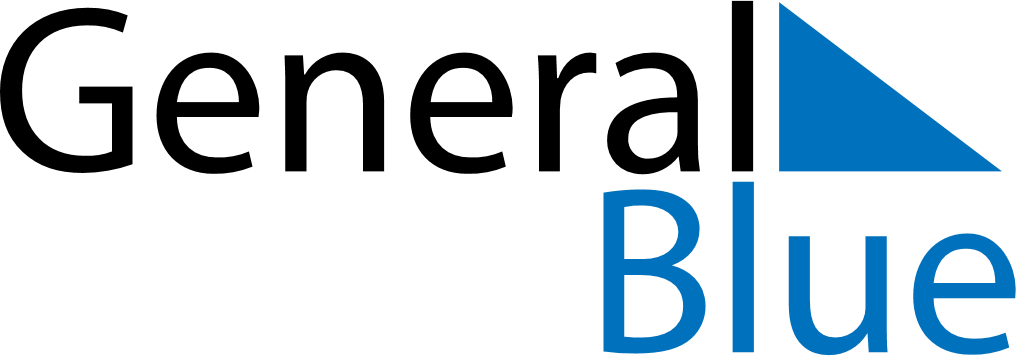 October 2020October 2020October 2020October 2020Costa RicaCosta RicaCosta RicaSundayMondayTuesdayWednesdayThursdayFridayFridaySaturday1223456789910Columbus DayColumbus Day111213141516161718192021222323242526272829303031